                 День народного Единства       27 октября 2017 года с 1 по 11 классы  были проведены классные часы, приуроченные  к празднованию в Российской Федерации Дня народного Единства. 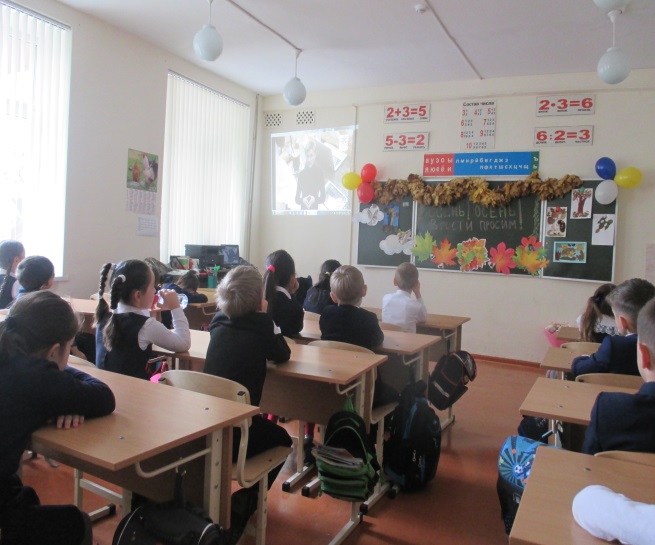 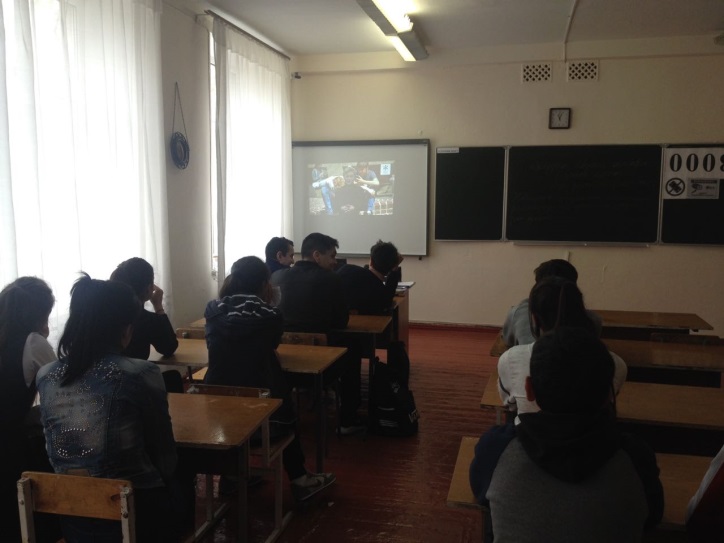 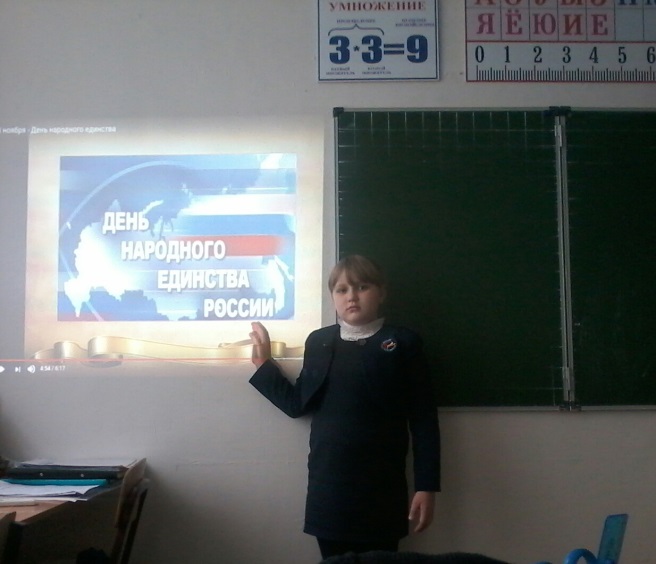 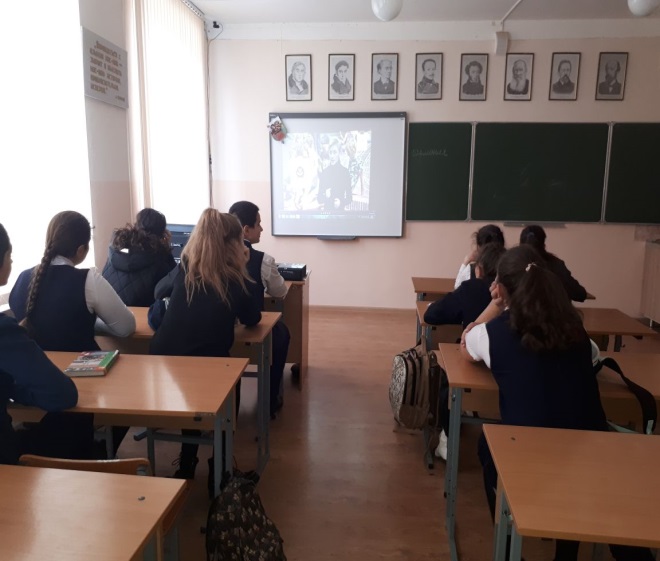 